問１　高知県では春・秋・年末年始と交通安全運動が行われていますが、それぞれ何月に実施されているでしょうか　　春の交通安全運動・・・・・・（　　　）月　　秋の交通安全運動・・・・・・（　　　）月　　年末年始の交通安全運動・・・（　　　）月～（　　　）月問２　下の日は何を対象とした交通安全日でしょうか？語群から選びましょう　※毎月設定されています４日・・・・（　　　　　　　　　）１５日・・・（　　　　　　　　　）２０日・・・（　　　　　　　　　）毎月第２・第４月曜日（　　　　 ）　自分とは違うそれぞれの視点から、どんな危険があるか答えてみよう問１　高知県では春・秋・年末年始と交通安全運動が行われていますが、それぞれ何月に実施されているでしょうか　　春の交通安全運動・・・・・・（　４　）月　　秋の交通安全運動・・・・・・（　９　）月　　年末年始の交通安全運動・・・（　１２　）月～（　１　）月問２　下の日は何を対象とした交通安全日でしょうか？語群から選びましょう　※毎月設定されています４日・・・・（　　ウ　　）１５日・・・（　　イ、エ　　）２０日・・・（　　ア　　）毎月第２・第４月曜日（　　オ　 ）　自分とは違うそれぞれの視点から、どんな危険があるか答えてみよう５　中学校　３年生５　中学校　３年生５　中学校　３年生５　中学校　３年生５　中学校　３年生５　中学校　３年生５　中学校　３年生５　中学校　３年生５　中学校　３年生自分たちにできること～地域の安全を守る役割～自分たちにできること～地域の安全を守る役割～自分たちにできること～地域の安全を守る役割～自分たちにできること～地域の安全を守る役割～自分たちにできること～地域の安全を守る役割～自分たちにできること～地域の安全を守る役割～自分たちにできること～地域の安全を守る役割～自分たちにできること～地域の安全を守る役割～自分たちにできること～地域の安全を守る役割～指導する学年３年３年指導場面指導場面特別活動（学級活動）特別活動（学級活動）指導する時数１時間本時のねらい交通社会を形成する自分と異なる立場を知り、自分にできる交通安全活動を考える。交通社会を形成する自分と異なる立場を知り、自分にできる交通安全活動を考える。交通社会を形成する自分と異なる立場を知り、自分にできる交通安全活動を考える。交通社会を形成する自分と異なる立場を知り、自分にできる交通安全活動を考える。交通社会を形成する自分と異なる立場を知り、自分にできる交通安全活動を考える。交通社会を形成する自分と異なる立場を知り、自分にできる交通安全活動を考える。交通社会を形成する自分と異なる立場を知り、自分にできる交通安全活動を考える。交通社会を形成する自分と異なる立場を知り、自分にできる交通安全活動を考える。使用する資料文部科学省ＤＶＤ「安全な通学を考える」（平成24年）文部科学省ＤＶＤ「安全な通学を考える」（平成24年）文部科学省ＤＶＤ「安全な通学を考える」（平成24年）文部科学省ＤＶＤ「安全な通学を考える」（平成24年）文部科学省ＤＶＤ「安全な通学を考える」（平成24年）基本的な指導内容基本的な指導内容基本的な指導内容使用する資料文部科学省ＤＶＤ「安全な通学を考える」（平成24年）文部科学省ＤＶＤ「安全な通学を考える」（平成24年）文部科学省ＤＶＤ「安全な通学を考える」（平成24年）文部科学省ＤＶＤ「安全な通学を考える」（平成24年）文部科学省ＤＶＤ「安全な通学を考える」（平成24年）３ 行動計画の力４ 社会生活の力３ 行動計画の力４ 社会生活の力３ 行動計画の力４ 社会生活の力学習内容・活動学習内容・活動学習内容・活動学習内容・活動指導上の留意点指導上の留意点指導上の留意点指導上の留意点指導上の留意点１．高知県の交通安全運動についてのクイズに答える。　・交通安全運動、交通安全日を答える。　・なぜ、その活動を行うのかを考える。２．自分の交通行動を振り返り、周りへの影響を考える。　・小さい子どもに影響を与えていることに気付く。　・普段の自分の交通行動を振り返る。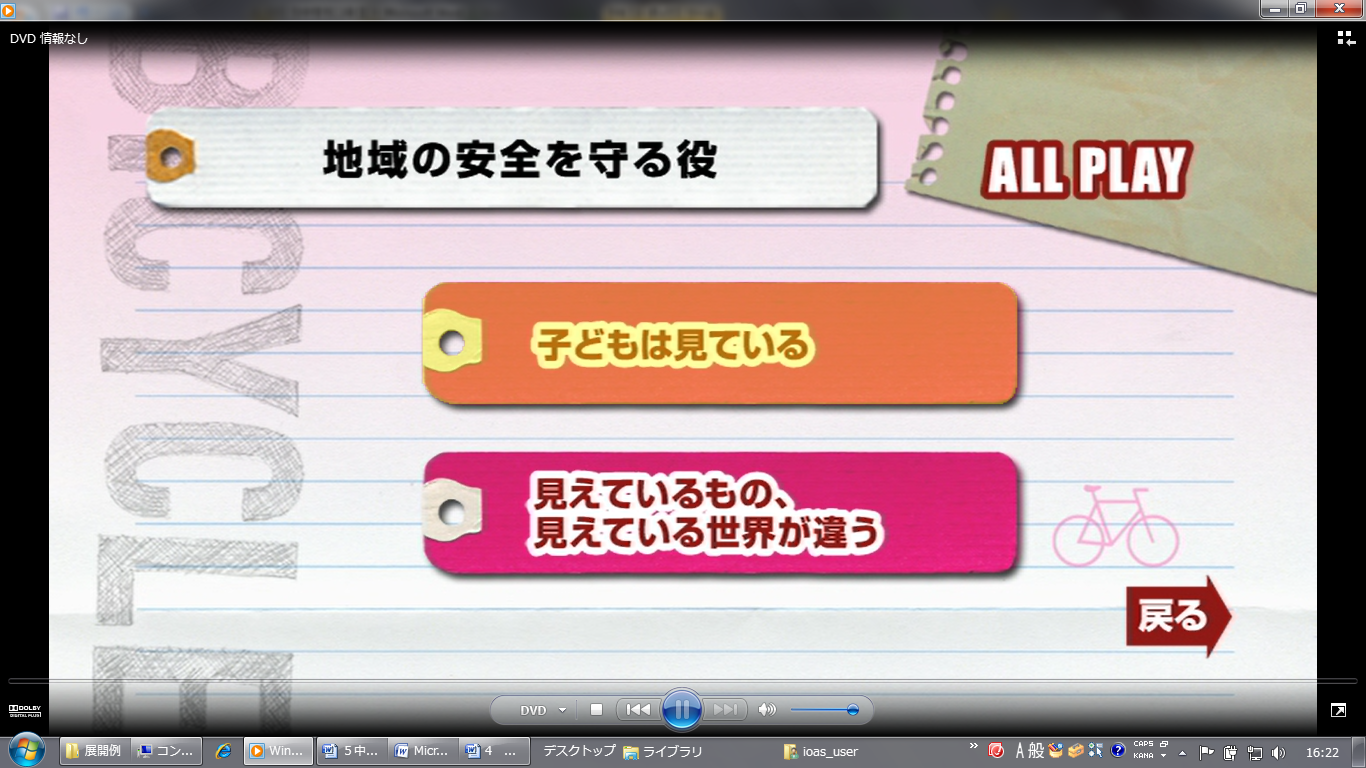 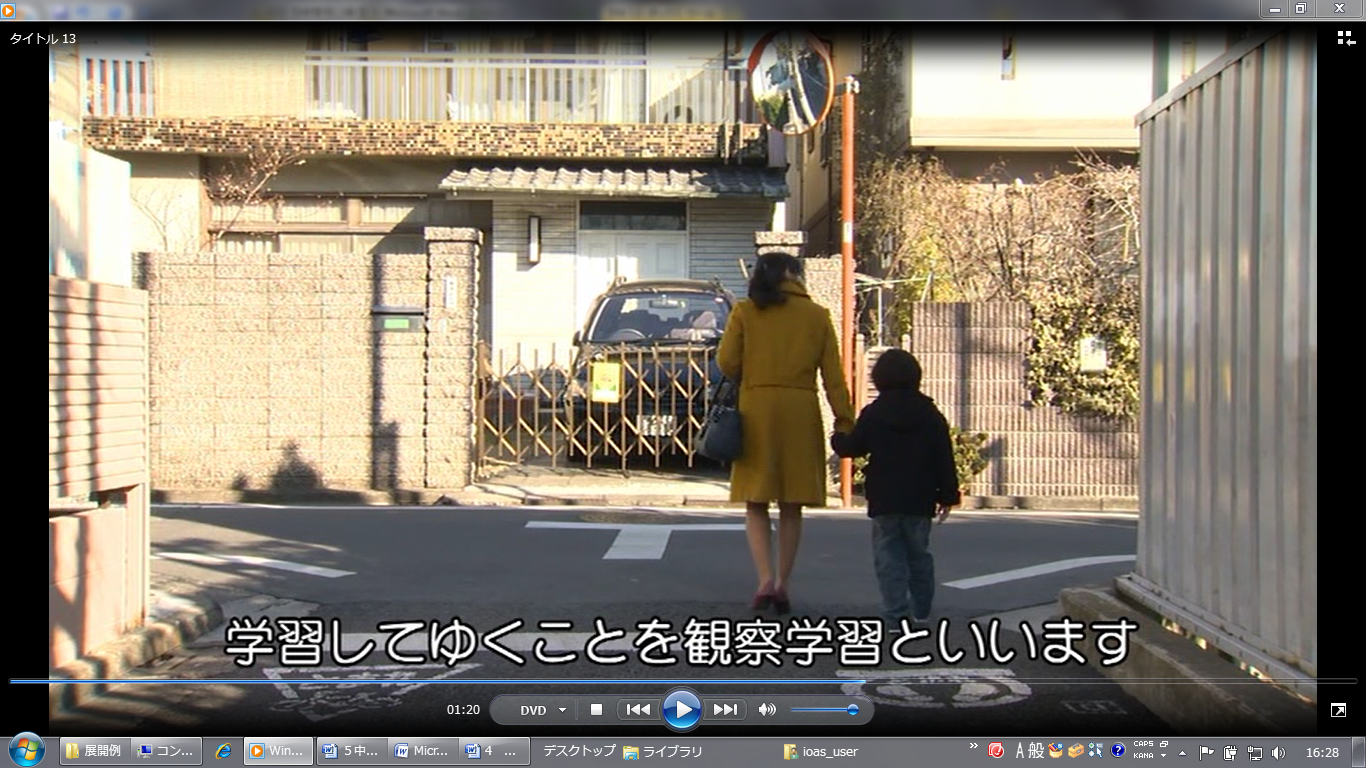 ３．交通社会における様々な立場の視点から、安全な交通行動について考える。　・子ども（幼児）、高齢者、障害者、自動車ドライバーの視点。　・各自で答えを記入する。　・グループの中で意見交換する。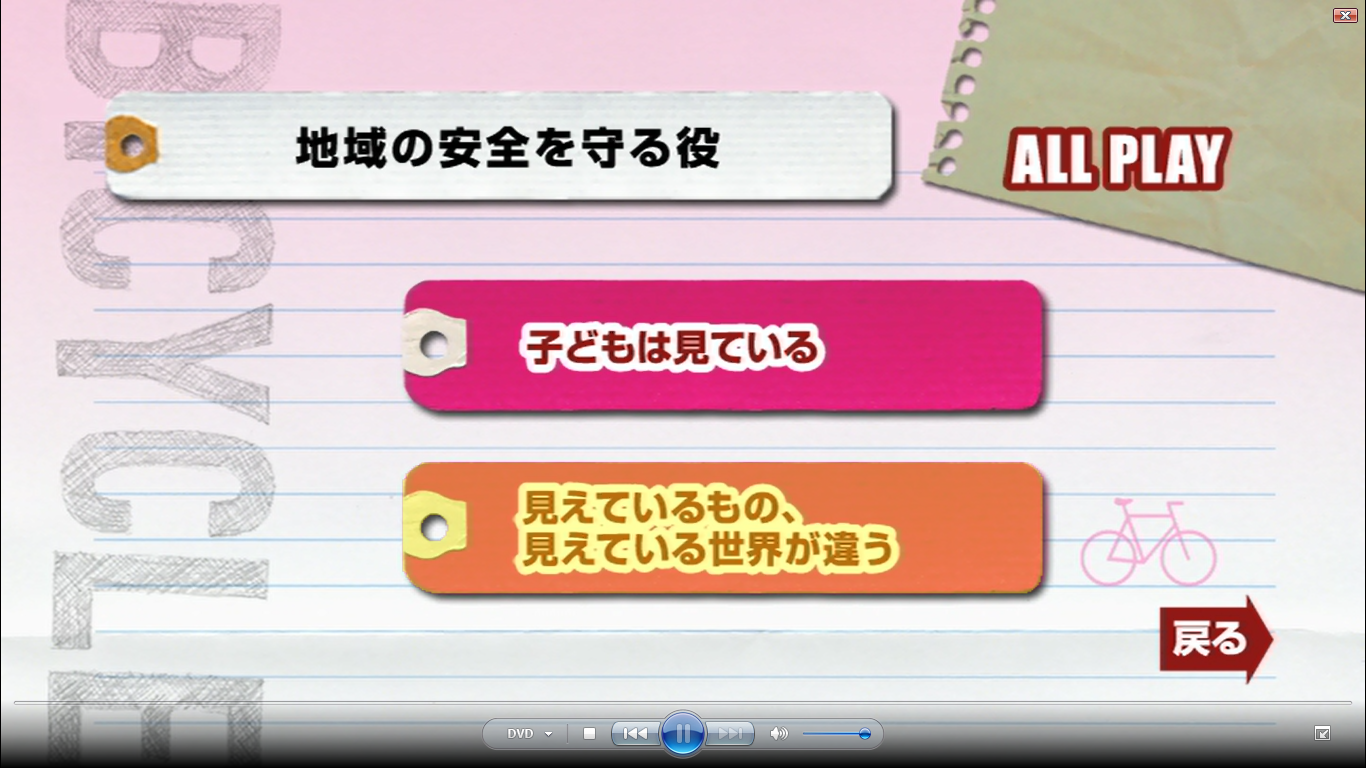 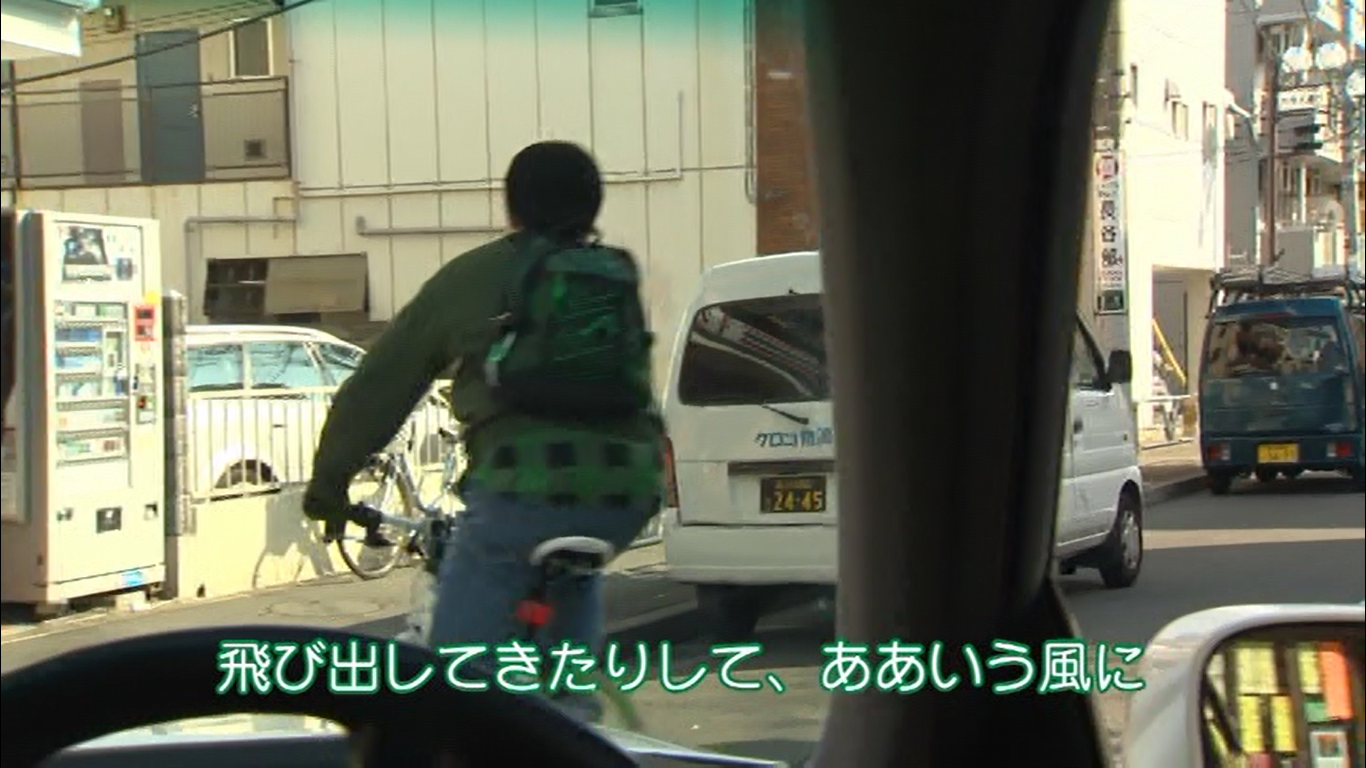 ４．自分ができる交通安全活動について考え実践できるようにする。　・今、自分にできること　・学校全体でできること１．高知県の交通安全運動についてのクイズに答える。　・交通安全運動、交通安全日を答える。　・なぜ、その活動を行うのかを考える。２．自分の交通行動を振り返り、周りへの影響を考える。　・小さい子どもに影響を与えていることに気付く。　・普段の自分の交通行動を振り返る。３．交通社会における様々な立場の視点から、安全な交通行動について考える。　・子ども（幼児）、高齢者、障害者、自動車ドライバーの視点。　・各自で答えを記入する。　・グループの中で意見交換する。４．自分ができる交通安全活動について考え実践できるようにする。　・今、自分にできること　・学校全体でできること１．高知県の交通安全運動についてのクイズに答える。　・交通安全運動、交通安全日を答える。　・なぜ、その活動を行うのかを考える。２．自分の交通行動を振り返り、周りへの影響を考える。　・小さい子どもに影響を与えていることに気付く。　・普段の自分の交通行動を振り返る。３．交通社会における様々な立場の視点から、安全な交通行動について考える。　・子ども（幼児）、高齢者、障害者、自動車ドライバーの視点。　・各自で答えを記入する。　・グループの中で意見交換する。４．自分ができる交通安全活動について考え実践できるようにする。　・今、自分にできること　・学校全体でできること１．高知県の交通安全運動についてのクイズに答える。　・交通安全運動、交通安全日を答える。　・なぜ、その活動を行うのかを考える。２．自分の交通行動を振り返り、周りへの影響を考える。　・小さい子どもに影響を与えていることに気付く。　・普段の自分の交通行動を振り返る。３．交通社会における様々な立場の視点から、安全な交通行動について考える。　・子ども（幼児）、高齢者、障害者、自動車ドライバーの視点。　・各自で答えを記入する。　・グループの中で意見交換する。４．自分ができる交通安全活動について考え実践できるようにする。　・今、自分にできること　・学校全体でできること○どんな人たちが関わっているか意見を出させる。　　＊警察、ＰＴＡ、地域ボランティア、交通安全指導員等○安全で安心な交通社会をつくるため、特に子どもの安全を確保するために多くの人たちが活動していることを理解させる。○ＤＶＤ（地域の安全を守る役①）を視聴させ、中学生の行動が周囲に見られていることに気付かせる。○小さい子どもはよくも悪くも周囲の影響を受けやすいことを伝える。○自分の交通行動が周囲に影響を与えることを意識させる。○交通社会には自分以外にも様々な立場の人がいることを知らせる。○ＤＶＤ（地域の安全を守る役②）を視聴させ、様々な立場の人々（子ども（幼児）、高齢者、障害者、自動車ドライバー）の気持ちになって「危険」と思う所について考えさせる。○どのような交通行動が様々な立場の人々の安全を守ることになるのか意見交換させる。○クラスや学校として、地域の交通安全に貢献できる活動を考えさせる。○交通ルールを守るとともに、相手に配慮した運転が大切であることを理解させる。○友達同士で注意し合う、交通違反や危険な交通行動をしないよう声をかけあうなどできることから始めるよう意識させる。○年齢が高くなるにつれ、自分の安全を守ることより他人の安全を守ることが増えていくことを理解させる。・様々な立場の人々の交通上の危険を理解し、周囲に配慮した交通行動について意見を述べている。・自分ができる交通安全活動や学校で取り組むことのできる活動について考えている。○どんな人たちが関わっているか意見を出させる。　　＊警察、ＰＴＡ、地域ボランティア、交通安全指導員等○安全で安心な交通社会をつくるため、特に子どもの安全を確保するために多くの人たちが活動していることを理解させる。○ＤＶＤ（地域の安全を守る役①）を視聴させ、中学生の行動が周囲に見られていることに気付かせる。○小さい子どもはよくも悪くも周囲の影響を受けやすいことを伝える。○自分の交通行動が周囲に影響を与えることを意識させる。○交通社会には自分以外にも様々な立場の人がいることを知らせる。○ＤＶＤ（地域の安全を守る役②）を視聴させ、様々な立場の人々（子ども（幼児）、高齢者、障害者、自動車ドライバー）の気持ちになって「危険」と思う所について考えさせる。○どのような交通行動が様々な立場の人々の安全を守ることになるのか意見交換させる。○クラスや学校として、地域の交通安全に貢献できる活動を考えさせる。○交通ルールを守るとともに、相手に配慮した運転が大切であることを理解させる。○友達同士で注意し合う、交通違反や危険な交通行動をしないよう声をかけあうなどできることから始めるよう意識させる。○年齢が高くなるにつれ、自分の安全を守ることより他人の安全を守ることが増えていくことを理解させる。・様々な立場の人々の交通上の危険を理解し、周囲に配慮した交通行動について意見を述べている。・自分ができる交通安全活動や学校で取り組むことのできる活動について考えている。○どんな人たちが関わっているか意見を出させる。　　＊警察、ＰＴＡ、地域ボランティア、交通安全指導員等○安全で安心な交通社会をつくるため、特に子どもの安全を確保するために多くの人たちが活動していることを理解させる。○ＤＶＤ（地域の安全を守る役①）を視聴させ、中学生の行動が周囲に見られていることに気付かせる。○小さい子どもはよくも悪くも周囲の影響を受けやすいことを伝える。○自分の交通行動が周囲に影響を与えることを意識させる。○交通社会には自分以外にも様々な立場の人がいることを知らせる。○ＤＶＤ（地域の安全を守る役②）を視聴させ、様々な立場の人々（子ども（幼児）、高齢者、障害者、自動車ドライバー）の気持ちになって「危険」と思う所について考えさせる。○どのような交通行動が様々な立場の人々の安全を守ることになるのか意見交換させる。○クラスや学校として、地域の交通安全に貢献できる活動を考えさせる。○交通ルールを守るとともに、相手に配慮した運転が大切であることを理解させる。○友達同士で注意し合う、交通違反や危険な交通行動をしないよう声をかけあうなどできることから始めるよう意識させる。○年齢が高くなるにつれ、自分の安全を守ることより他人の安全を守ることが増えていくことを理解させる。・様々な立場の人々の交通上の危険を理解し、周囲に配慮した交通行動について意見を述べている。・自分ができる交通安全活動や学校で取り組むことのできる活動について考えている。○どんな人たちが関わっているか意見を出させる。　　＊警察、ＰＴＡ、地域ボランティア、交通安全指導員等○安全で安心な交通社会をつくるため、特に子どもの安全を確保するために多くの人たちが活動していることを理解させる。○ＤＶＤ（地域の安全を守る役①）を視聴させ、中学生の行動が周囲に見られていることに気付かせる。○小さい子どもはよくも悪くも周囲の影響を受けやすいことを伝える。○自分の交通行動が周囲に影響を与えることを意識させる。○交通社会には自分以外にも様々な立場の人がいることを知らせる。○ＤＶＤ（地域の安全を守る役②）を視聴させ、様々な立場の人々（子ども（幼児）、高齢者、障害者、自動車ドライバー）の気持ちになって「危険」と思う所について考えさせる。○どのような交通行動が様々な立場の人々の安全を守ることになるのか意見交換させる。○クラスや学校として、地域の交通安全に貢献できる活動を考えさせる。○交通ルールを守るとともに、相手に配慮した運転が大切であることを理解させる。○友達同士で注意し合う、交通違反や危険な交通行動をしないよう声をかけあうなどできることから始めるよう意識させる。○年齢が高くなるにつれ、自分の安全を守ることより他人の安全を守ることが増えていくことを理解させる。・様々な立場の人々の交通上の危険を理解し、周囲に配慮した交通行動について意見を述べている。・自分ができる交通安全活動や学校で取り組むことのできる活動について考えている。○どんな人たちが関わっているか意見を出させる。　　＊警察、ＰＴＡ、地域ボランティア、交通安全指導員等○安全で安心な交通社会をつくるため、特に子どもの安全を確保するために多くの人たちが活動していることを理解させる。○ＤＶＤ（地域の安全を守る役①）を視聴させ、中学生の行動が周囲に見られていることに気付かせる。○小さい子どもはよくも悪くも周囲の影響を受けやすいことを伝える。○自分の交通行動が周囲に影響を与えることを意識させる。○交通社会には自分以外にも様々な立場の人がいることを知らせる。○ＤＶＤ（地域の安全を守る役②）を視聴させ、様々な立場の人々（子ども（幼児）、高齢者、障害者、自動車ドライバー）の気持ちになって「危険」と思う所について考えさせる。○どのような交通行動が様々な立場の人々の安全を守ることになるのか意見交換させる。○クラスや学校として、地域の交通安全に貢献できる活動を考えさせる。○交通ルールを守るとともに、相手に配慮した運転が大切であることを理解させる。○友達同士で注意し合う、交通違反や危険な交通行動をしないよう声をかけあうなどできることから始めるよう意識させる。○年齢が高くなるにつれ、自分の安全を守ることより他人の安全を守ることが増えていくことを理解させる。・様々な立場の人々の交通上の危険を理解し、周囲に配慮した交通行動について意見を述べている。・自分ができる交通安全活動や学校で取り組むことのできる活動について考えている。関連する教科・行事等関連する教科・行事等特別活動（学校行事）：「交通安全教室」保健体育（保健分野）：障害の防止「交通事故の現状と要因」「交通事故の防止」道徳：中学校４-（４）役割と責任の自覚　４-（７）愛校心特別活動（学校行事）：「交通安全教室」保健体育（保健分野）：障害の防止「交通事故の現状と要因」「交通事故の防止」道徳：中学校４-（４）役割と責任の自覚　４-（７）愛校心特別活動（学校行事）：「交通安全教室」保健体育（保健分野）：障害の防止「交通事故の現状と要因」「交通事故の防止」道徳：中学校４-（４）役割と責任の自覚　４-（７）愛校心特別活動（学校行事）：「交通安全教室」保健体育（保健分野）：障害の防止「交通事故の現状と要因」「交通事故の防止」道徳：中学校４-（４）役割と責任の自覚　４-（７）愛校心特別活動（学校行事）：「交通安全教室」保健体育（保健分野）：障害の防止「交通事故の現状と要因」「交通事故の防止」道徳：中学校４-（４）役割と責任の自覚　４-（７）愛校心特別活動（学校行事）：「交通安全教室」保健体育（保健分野）：障害の防止「交通事故の現状と要因」「交通事故の防止」道徳：中学校４-（４）役割と責任の自覚　４-（７）愛校心特別活動（学校行事）：「交通安全教室」保健体育（保健分野）：障害の防止「交通事故の現状と要因」「交通事故の防止」道徳：中学校４-（４）役割と責任の自覚　４-（７）愛校心立場交通行動の特徴や危険子ども高齢者視覚障害者聴覚障害者自動車ドライバー立場交通行動の特徴や危険子ども特徴や危険：視線が低い、目の位置がタイヤの高さにある、大人や車が大きく見える高齢者特徴や危険：急な飛び出しに対して自分たち以上に怖い思いをする、認知（見て反応する速さ）が遅い、視野が狭く急に視界に自転車が入って来る視覚障害者聴覚障害者特徴や危険（視覚障害）：音が周囲の状況を理解する重要な情報、白杖の先で多くのことを感じている、近くをすぐ人が通ると怖い、周りの人から見ると弱視の人は健常者と同じに見えてしまう特徴や危険（聴覚障害）：視覚の外から接近する自転車や車に気付かない自動車ドライバー特徴や危険：歩道から車道へ急に出る自転車、自転車とすれ違うとき接触しそう、自転車が死角に入る